A Schematic of the Advocates and Allies Program. See below for a detailed description. Quadrant 1CALL FOR ADVOCATES AND ALLIES; INSTITUTIONAL ENDORSEMENTCommunicate program components:Bring awareness to gender equity gaps and impactsUtilize men role modelsProvide opportunities for men-only dialoguesEngage men in solution-buildingQuadrant 2ADVOCATE-LED GENDER EQUITY ALLY WORKSHOPSTwo-hour workshop:National, institutional dataPrivilege, unconscious biasLiterature on gender equityBeing an allyAlly action plansScenariosAllies: Men faculty who participate in Ally Workshop and are willing to identify themselves as allies for faculty women and gender equity.  Allies serve as a pool from which future Advocates can be selected.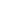 Quadrant 3ADVOCATE GROUP FORMATION FACILITATED BY EXPERIENCED ADVOCATESDevelop mission, group guidelines, structureIdentify goals and actions, individual and groupExplore and develop motivationIncrease awareness, empathyAdvocates: Men faculty with a commitment and interest in supporting women faculty in their department, college, and the university. They offer Ally Workshops and follow up with informal meetings to discuss case studiesQuadrant 4SELF-SUSTAINING ADVOCATES & ALLIES PROGRAMOngoing education for Advocates and alliesDevelop bias interruption skillsMaintain accountability to women colleaguesDevelop and offer Ally Workshops